TITLE OF THE ARTICLE (TIMES NEW ROMAN, 12-POINT, CAPITAL LETTERS, BOLD, CENTERED)Adam Kowalski1, Anna Malinowska1, Izabela Nowacka2, Kamil Nowy21 Department of Biochemistry and Biotechnology, Institute of Biological Sciences, University of Maria Curie-Skłodowska, Lublin2 Department of Analytical Chemistry and Applied Spectroscopy, Faculty of Chemistry, Nicolaus Copernicus University in Toruńe-mail: adam.kowalski@xxx.xx (only corresponding author)Abstract: Abstract in English (an independent text of approximately 200 words, which, when read separately from the rest of the chapter, informs about its content; it should contain elements such as the purpose of the study, the definition of the research subject, the essence of the method used, the most important results and conclusions).Keywords: 3 – 5 words in EnglishIntroductionThe required word processor is Microsoft Word. The text should be written in Times New Roman font 12 points, spacing 1.5, left margin 3 cm, remaining margins 2.5 cm, A4 paper format. Avoid extra space before and after a paragraph, don't leave blank lines. Bold and italics can be used but do not use underlining. Do not put a dot at the end of chapter titles and subtitles. Tables and figures should be placed in the text close to their reference point. Tables and figures should be centered and fit within the text column. Each figure and table should have a caption (Times New Roman, 11 points). Captions should be centered and not end with a dot. For figures, captions should be placed below the figure, and in the case tables – above the table. Abbreviations for tables and figures in the text should follow the format: (tab. 1), (fig. 1). All graphic elements should constitute an integral part of the text, be grouped and ready for printing. Tables should not use any special formatting. Example of placing a figure and a table with a caption:Table 1. Values of x, y, z coefficients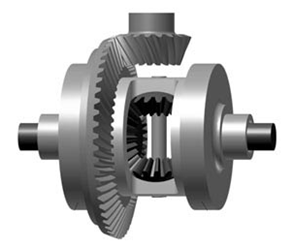 Fig. 1. Illustration of a differentialThe correctly edited article should be sent to the e-mail address: www.ksd.umk.pl. The word 'monograph' should be included in the subject of the message. Please name the article file with the name of the main author and indicate in which section of the monograph it should be classified, according to the presented template: Kowalski_chemistry.doc; Jankowiak_physics.doc; Lewandowska_biology.doc.Materials and methodsLorem ipsum dolor sit amet, consectetur adipiscing elit, sed do eiusmod tempor incididunt ut labore et dolore magna aliqua. Ut enim ad minim veniam, quis nostrud exercitation ullamco laboris nisi ut aliquip ex ea commodo consequat [1]. Duis aute irure dolor in reprehenderit in voluptate velit esse cillum dolore eu fugiat nulla pariatur. Excepteur sint occaecat cupidatat non proident, sunt in culpa qui officia deserunt mollit anim id est laborum [2]. Sed ut perspiciatis unde omnis iste natus error sit voluptatem accusantium doloremque laudantium, totam rem aperiam, eaque ipsa quae ab illo inventore veritatis et quasi architecto beatae vitae dicta sunt explicabo [1-3]. Nemo enim ipsam voluptatem quia voluptas sit aspernatur aut odit aut fugit, sed quia consequuntur magni dolores eos qui ratione voluptatem sequi nesciunt [1-2]. Results and discussionNeque porro quisquam est, qui dolorem ipsum quia dolor sit amet, consectetur, adipisci velit, sed quia non numquam eius modi tempora incidunt ut labore et dolore magnam aliquam quaerat voluptatem. Ut enim ad minima veniam, quis nostrum exercitationem ullam corporis suscipit laboriosam, nisi ut aliquid ex ea commodi consequatur? Quis autem vel eum iure reprehenderit qui in ea voluptate velit esse quam nihil molestiae consequatur, vel illum qui dolorem eum fugiat quo voluptas nulla pariatur?SummaryLorem ipsum dolor sit amet, consectetur adipiscing elit, sed do eiusmod tempor incididunt ut labore et dolore magna aliqua. Ut enim ad minim veniam, quis nostrud exercitation ullamco laboris nisi ut aliquip ex ea commodo consequat.AcknowledgementsThis research work was financially supported by the National Science Centre of Poland (grant no. xxxxxxx). Literature[1] Yue Q., Liu W., Zhu X. n-Type Molecular Photovoltaic Materials: Design Strategies and Device Applications. J. Am. Chem. Soc. 2020, 142, 11613–11628.[2] Desiraju G. R., Vittal J. J., Ramanan A. Crystal Engineering: A Textbook. World Scientific Publishing Co. Pte. Ltd. Singapore, 2011.[3] Byrn S. R., Stowell J. G. Impurities in Drug Substances and Drug Products. in: Berry I.R., Harpaz D. (eds.). Validation of Active Pharmaceutical Ingredients. CRC Press. Boca Raton, 2001, 271–292.123Zyx